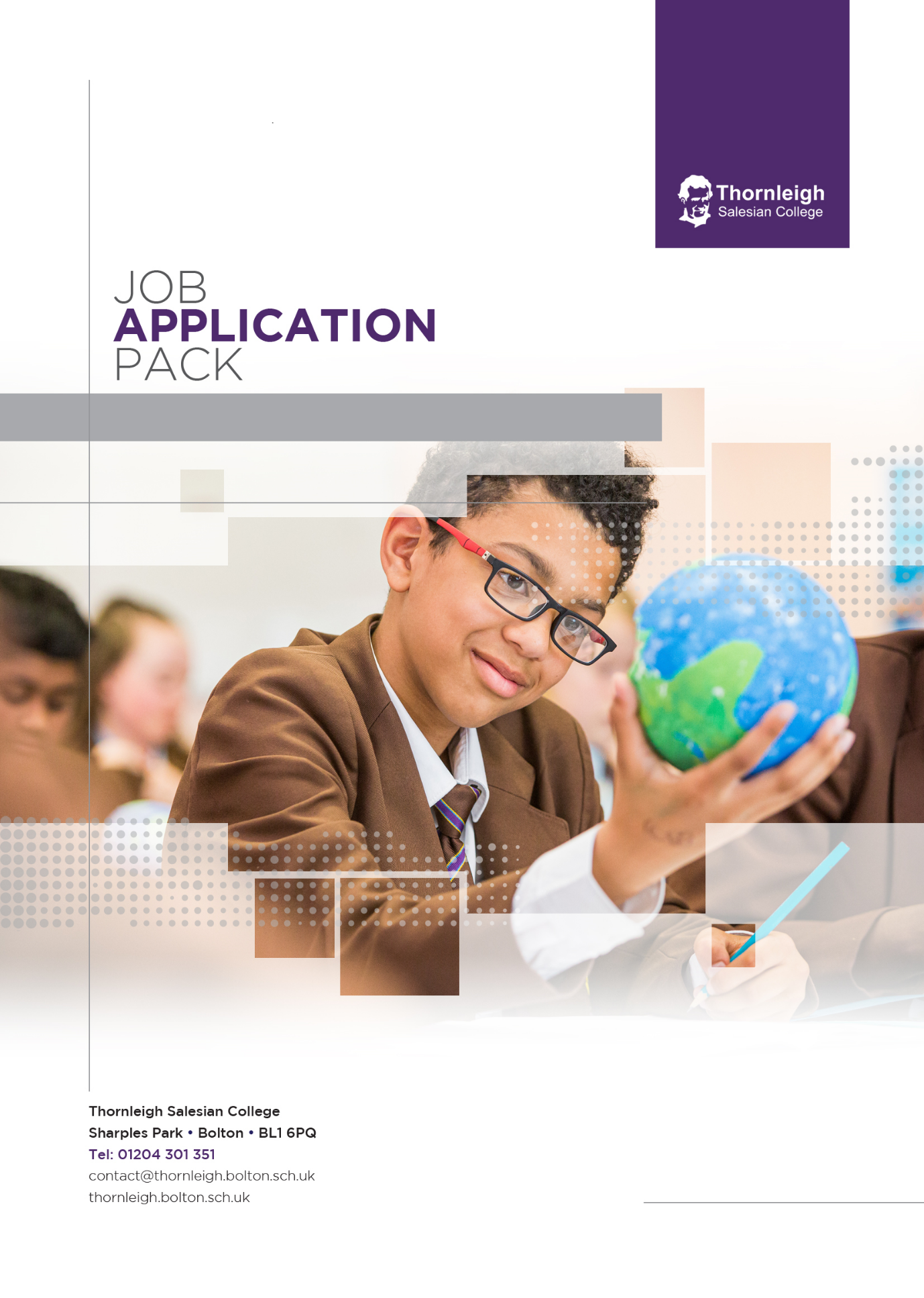 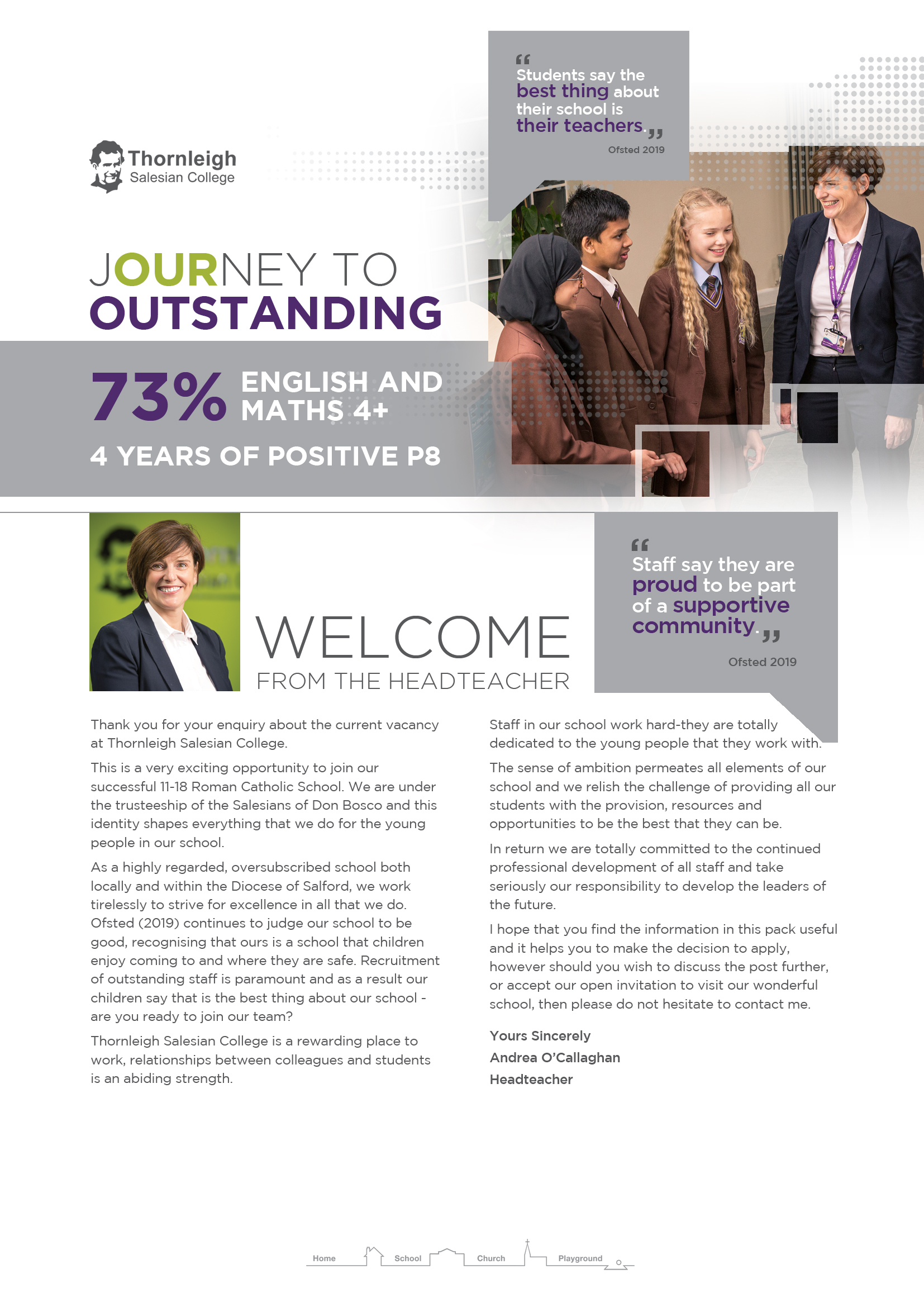 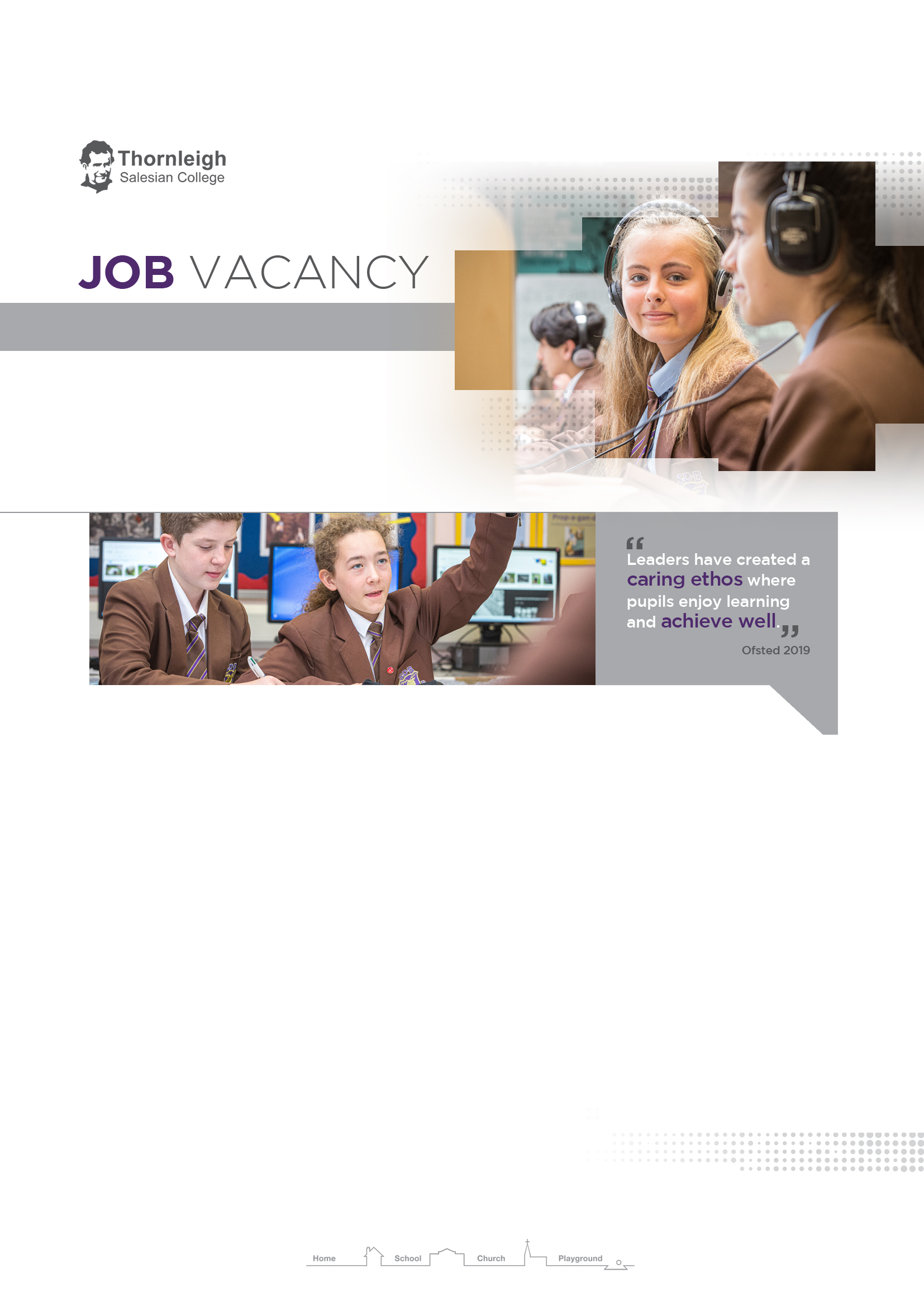 Every member of staff at Thornleigh is expected to endeavour to maintain and develop the Catholic and Salesian character of the school, and to support and promote the aims and mission of the school in and through the exercise of all contractual duties and any voluntary activities.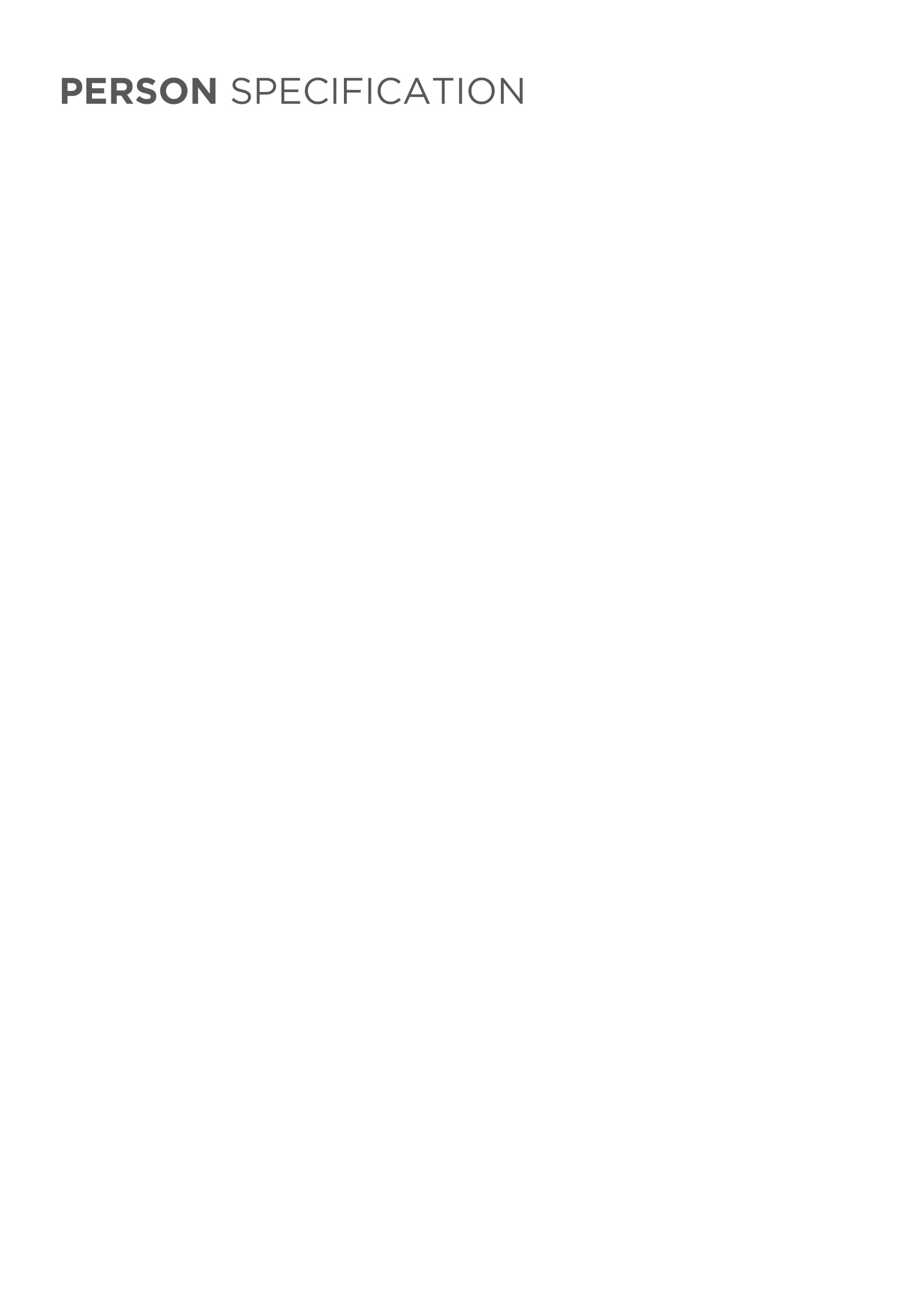 .Post TitleLeader of MathematicsPost HolderSalary ScaleT1-T9 + TLR 1c £9,929Reporting toDirector of Maths/Deputy Headteacher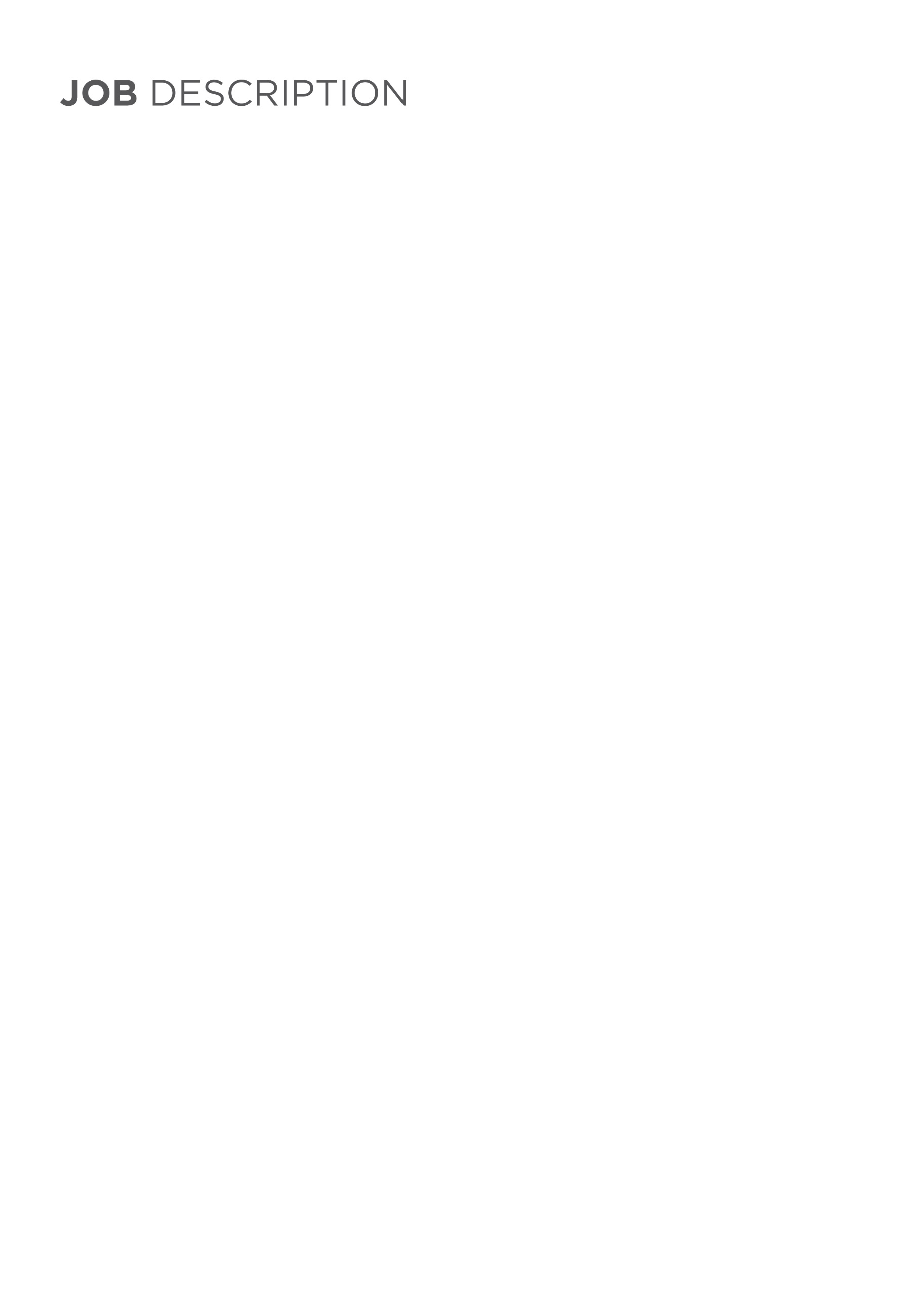 Responsible forTLR postholders, teaching and associate staff within the department.PurposeTo ensure the provision of an appropriate broad, balanced, relevant and differentiated curriculum for students studying in the department, in accordance with the aims of the school and the curricular policies determined by the Governing Body.To agree and support the achievement of student progress targets ensuring thorough rigorous monitoring and evaluation and a measurable and significant contribution to whole school targets.  Analyse and interpret student and staff performance data and lead and facilitate intervention strategies to maximise student achievement.To effectively manage and deploy teaching and associate staff, financial and physical resources within the department to support the designated curriculum area.To monitor, develop and enhance the teaching and working practice of others within the department.To review and report to the designated member of the Senior Leadership Team (currently the Deputy Headteacher) and governors on the standards of leadership, learning and teaching in all areas of Mathematics consistent with the school’s self-evaluation procedures thereby leading to a continual focus on school improvement.  To provide regular progress checks to the SLT on all successes, issues and concerns relating to Mathematics ensuring full awareness amongst the SLT.To lead the implementation of the SDP/SIP as it relates to the department.To participate in the pastoral care of students and to support and promote the policies, ethos and values of the school.To contribute to the comprehensive subject handbook and annual development plan which carries forward school aims and policies and identifies resource needs.  This will engage all subject staff in the creation, implementation and review of innovative schemes of learning which encapsulate the most up to date mathematical pedagogy.Main Areas of responsibilityTo undertake the responsibility associated with the role and duties of curriculum leader/head of department (as specified in the  Staff Handbook)Other ResponsibilitiesTo undertake an appropriate programme of teaching in accordance with the duties of a standard scale teacher (as specified in the Staff Handbook)To undertake the role and responsibilities of a Form Teacher / Sixth Form Group Tutor (as specified in the Staff Handbook)To carry out any other duty as specified by STPCD not mentioned aboveTo comply with any reasonable request from a manager to undertake work of a similar level which is not specified in this job descriptionTo ensure effective and equitable delegation of responsibilities and to provide regular feedback for team members in a way that recognises good practice and supports their progress against rigorous performance management targets resulting in tangible impact on our young people’s attainment in Mathematics.